Publicado en Madrid el 06/06/2023 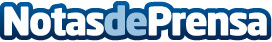 Los empleados "multitasking" tienen más riesgo de desarrollar problemas de salud y reducir su productividadRealizar varias tareas a la vez disminuye la atención prestada, empeorando la calidad del trabajo y afectando a la salud del propio empleado. Los cambios repentinos y repetitivos de actividades pueden favorecer la motivación del equipo, pero también la aparición de cansancio y agotamiento mental, estrés, ansiedad o frustración. Según el estudio anual "Cigna Well-Being 360", un 22,6% de la población española afirma no poder concentrarse en las tareas realizadas como consecuencia del estrés y la ansiedadDatos de contacto:Redacción683660013Nota de prensa publicada en: https://www.notasdeprensa.es/los-empleados-multitasking-tienen-mas-riesgo Categorias: Sociedad Seguros Recursos humanos Psicología Bienestar http://www.notasdeprensa.es